1 марта председатель Территориальной избирательной комиссии Богучарского района Заикин Сергей Иванович принял участие в качестве почётного гостя в открытии Дворца борьбы.               Открыл торжественное мероприятие заместитель главы администрации Богучарского муниципального района Величенко Юрий Михайлович, затем богучарцев поздравил глава Богучарского муниципального района Кузнецов Валерий Васильевич и депутат Воронежской областной Думы Пешиков Александр Александрович. Пожелали, чтобы все соревнования, проводимые в этом Дворце проходили на высоком организационном уровне, служили делу популяризации греко-римской борьбы в районе и области, и чтобы юноши с удовольствием и желанием приходили в этот Дворец борьбы и активно защищали честь района и области на соревнованиях различного уровня. Тренерам  пожелали плодотворной работы и успешного выступления юным спортсменам на соревнованиях              Затем гости посетили Дворец борьбы и посмотрели показательные выступления борцов.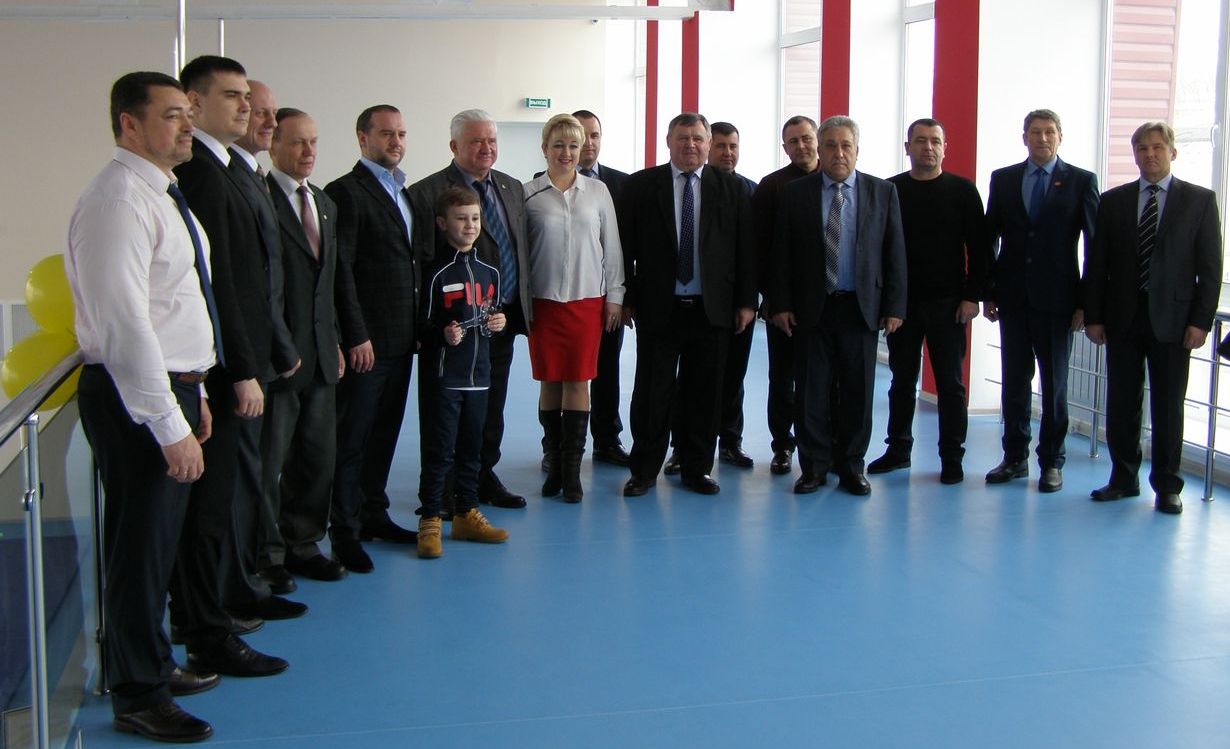 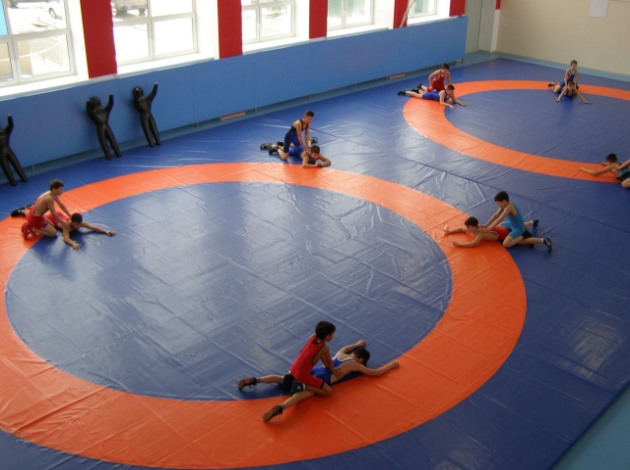 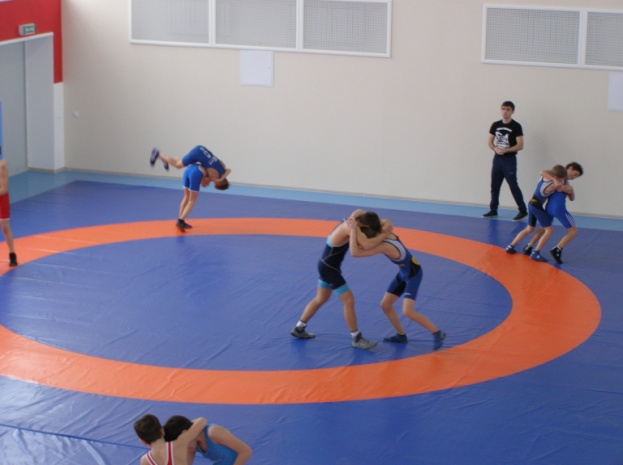 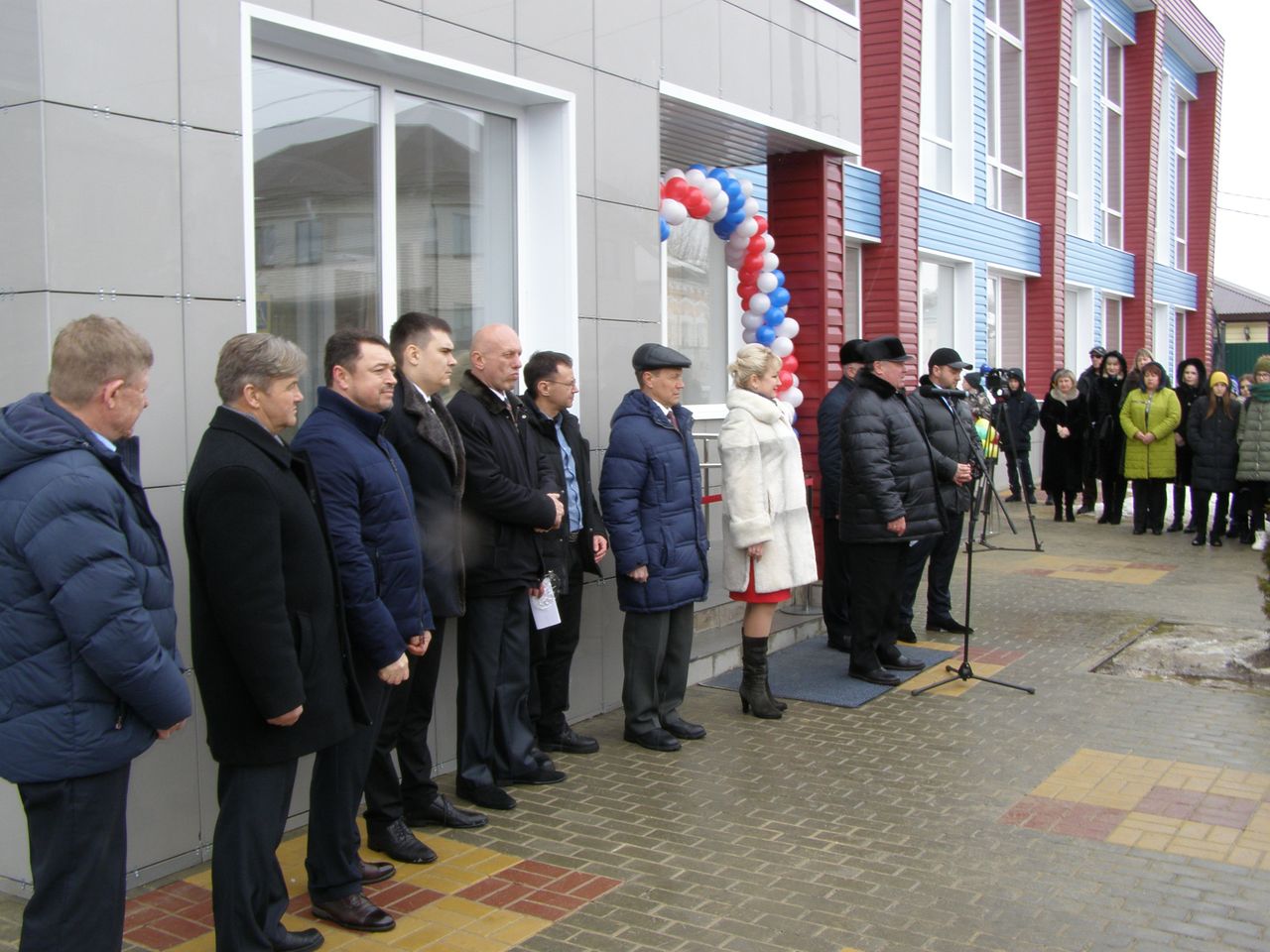 